关于做好全日制研究生2022年上半年大学英语六级考试报名工作的通知各学院、各相关单位、各位同学：根据广东省考试院有关文件通知精神，近期将组织我校研究生报名参加2022年上半年大学英语六级考试笔试（以下简称“CET”）、口语考试（以下简称“CET-SET”），现将有关事项通知如下。考试时间报名对象及要求CET六级：已通过大学英语四级（成绩≥425分）的我校在校研究生方可报考（不允许同时报考四、六级考试，否则报名无效）。原则上不允许学生跨校区参加考试。CET—SET报考资格为完成对应级别笔试科目报考的考生，即完成本次CET6笔试报名后可报考CET—SET6。报名参加笔试的考生可自主选择是否报考同一考次的口试。报名时间及方法CET及CET—SET采用全国统一网上报名系统。考生报名端网址为：http://cet-bm.neea.edu.cn。手机登录二维码。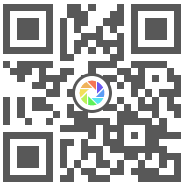 报名前，请考生认真阅读报名网站首页上的《考生须知》《报名流程》和《常见问题》。信息核对。即日起，请学生进入报名网站，登陆后（之前未注册者先注册）按照页面的操作指引进行学籍信息验证。如对个人信息有疑问,请联系教务员, 由教务员统一上报研究生院培养办。照片以报名平台为准，已有合格照片者原则上不再更改照片。考生完成报名后，个人信息无法修改。报名时间。3月25日10:30至4月2日17:00，请考生在此期间完成笔试和口试科目的报名及缴费。需要报名的学生请尽早完成，达到最大考位数或截止时间后无法补报。报名缴费。核对信息无误后请按上述规定时间完成报名和缴费工作。CET报名费为每人每次36元，CET-SET报考费为每人每次50元。请在报名后24小时内完成缴费，并再次登录系统确认是否报名成功。如有疑问可拨打报名客服电话010-62987880进行咨询，工作时间8:30-12:00，13:00-17:00。完成笔试科目报名及缴费后，由于口试考位已满或暂未开放，可能会造成暂时无法报考对应口试科目。考生可随时登录系统进行查看。准考证打印5月16日起至开考前考生登录报名系统完成口试准考证打印。5月24日起至开考前考生登录报名系统完成笔试准考证打印。考试注意事项1.考生必须同时携带准考证、学生证、身份证（或报名时的身份证件）参加考试，三证缺一不可，否则不得进入考场。2.若本次考试仍处于新冠疫情防控期，考生应持健康码“绿码”、行程卡中地名无“*”号，经体温检测正常后可参加考试，考试全程佩戴一次性医用外科口罩。仍在隔离治疗期的确诊、疑似病例或无症状感染者，以及隔离期未满的密切接触者，不得参加考试。如考试期间疫情防控要求有变化，以考前相关通知为准。成绩发布根据教育部考试中心工作安排，自2021年上半年考试起，在成绩发布25个工作日后，考生可登录中国教育考试网（www.neea.edu.cn）查看并下载电子成绩报告单，电子成绩报告单与纸质成绩报告单同等效力。纸质成绩单依申请发放，考生可在报名期间或成绩发布后10个工作日内登录CET报名网站（cet-bm.neea.edu.cn）自主选择是否需要纸质成绩报告单。成绩单待考试中心下发后统一发放至各学院（预计在2022年11月中旬前）。考生可于2022年9月前（具体时间请留意报名网页通知）登陆教育考试网（http://cet-bm.neea.edu.cn/）查询四六级考试成绩。 研究生院2022年3月15日 级别考试时间考试时长CET六级6月11日15:00-17:25145分钟CET-SET5月22日六级,具体场次及时间安排以准考证上所示为准30分钟